Vážanské hody        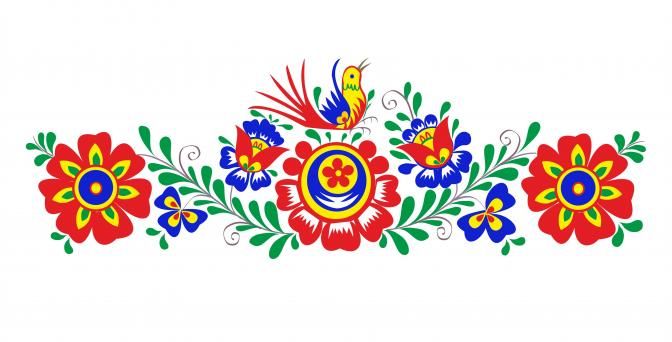      s právem   Sobota: 14. 9. 2019		15.00 krojovaný průvod od KD						17.00 povolení hodů před obecním úřadem						20.00 hodová zábava v sále kulturního domuNeděle 15. 9. 2019		10.45 mše svatá v kapli ve Vážanech						12.00 obchůzka obcí – ukázka práv